 Стоимость тура на человека: В стоимость входит:транспортное обслуживание по программеуслуги сопровождающеговходные билеты в музейинтерактивная программа у избушкичаепитиеобед (за доп. плату 350 руб./чел.)страховка от несчастного случаяФирма оставляет за собой право изменять порядок и время проведения экскурсий, сохраняя их объем и качество.                                                       _____________________________________________________________Туристическая компания «Яр-Тревел»тел. (4852)  73-12-77, 73-12-76 (т/ф), www.yar-travel.ru   e-mail:  yartur@list.ru,Ярославль, ул.Собинова, 27А (бывший магазин «Лукошко» напротив школы №33)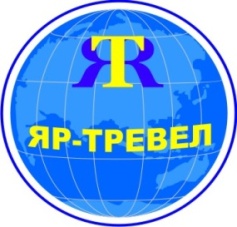 Туристическая компания «Яр-Тревел»Тел. (4852)  73-12-77, 73-12-76 (т/ф), 330-650 (сот)www.yar-travel.ru   e-mail:  yartur@list.ruЯрославль, ул.Собинова, 27а (бывший магазин «Лукошко», напротив шк.  № 33)Кукобой — Пречистое«К бабе Яге на пироги»03.01.1805.01.18Кукобой — Пречистое«К бабе Яге на пироги»03.01.1805.01.18Кукобой Пречистое08.00 Отправление из Ярославля в Пречистое от ДК Железнодорожник (вокзал Ярославль Главный)09.30 Посещение «Музея леса», расположенного в бывшем Торговом Доме купца Свешникова (XVIII в), где живет – поживает девица – красавица Фея Леса. Вы отправитесь вместе с Феей в увлекательное путешествие по музею.Отправление из Перечистого в Кукобой.12:00 Прибытие в Кукобой. Вам будут рассказаны были и легенды загадочного села, вы узнаете, почему именно здесь поселилась Баба Яга; Вы увидите величественный Спасский Собор и узнаете историю его строительства; чаепитие со знаменитыми кукобойскими пирогами в настоящем сказочном тереме не оставит равнодушными ни взрослых, ни детей; Бабушка Яга прокатит вас на избушке, на метле и еще на одном транспорте. вместе с ней вы попробуете завести ступу и сыграете на волшебных музыкальных инструментах.Заряд бодрости и энергии надолго гарантируется!!! волшебный источник охладит вас своей родниковой водой; Кроме того, работает лавка сувениров. Каждый сможет купить себе на память кусочек сказки и увезти с собой.15:00 За дополнительную плату по желанию обед 350 руб./чел.16:00 (ориентировочно) Выезд в Ярославль19:00 Ориентировочное прибытие в Ярославль.Взрослый1 970 руб.Школьник1 940 руб.